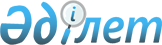 О внесении изменения в постановление акимата Мангистауского района от 3 февраля 2021 года № 195 "Об утверждении мест размещения нестационарных торговых объектов на территории Мангистауского района"Постановление акимата Мангистауского района Мангистауской области от 23 января 2024 года № 16. Зарегистрировано Департаментом юстиции Мангистауской области 30 января 2023 года № 4669-12
      Акимат Мангистауского района ПОСТАНОВЛЯЕТ:
      1. Внести в постановление акимата Мангистауского района от 3 февраля 2021 года №195 "Об утверждении мест размещения нестационарных торговых объектов на территории Мангистауского района" (зарегистрировано в Реестре государственной регистрации нормативных правовых актов под №4455) следующее изменение:
      приложение к указанному постановлению изложить в новой редакции согласно приложению к настоящему постановлению.
      2. Настоящее постановление вводится в действие по истечении десяти календарных дней после дня его первого официального опубликования. 
      "СОГЛАСОВАНО" Государственное учреждение "Отдел полиции 
      Мангистауского района Департамента полиции 
      Мангистауской области Министерства внутренних 
      дел Республики Казахстан"
      "СОГЛАСОВАНО"
      Республиканское государственное учреждение 
      "Мангистауское районное Управление 
      санитарно-эпидемиологического контроля 
      Департамента санитарно-эпидемиологического 
      контроля Мангистауской области 
      Комитета санитарно-эпидемиологического контроля 
      Министерства здравоохранения Республики Казахстан" Места размещения нестационарных торговых объектов на территории  Мангистауского района
					© 2012. РГП на ПХВ «Институт законодательства и правовой информации Республики Казахстан» Министерства юстиции Республики Казахстан
				
      Аким Мангистауского района 

Г. Ниязов
Приложение к постановлениюАкимата Мангистауского районаот 23 января 2024 года № 16Приложение к постановлениюакимата Мангистауского районаот 3 февраля 2021 года №195
№
Месторасположение
Период осуществления торговой деятельности (год)
Сфера деятельности
Занимаемая площадь (квадратный метр)
Близлежащая инфраструктура (торговое объекты, в которых реализуется схожий ассортимент товаров, а также объекты общественного питания)
1
2
3
4
5
6
Село Акшымырау
Село Акшымырау
Село Акшымырау
Село Акшымырау
Село Акшымырау
1
Улица 3, левая сторона здания государственного учреждения "Аппарат акима села Акшымырау"
5 
Продовольственные, непродовольственные товары
50 
Нет
Село Кызан
Село Кызан
Село Кызан
Село Кызан
Село Кызан
2
6 микрорайон, правая сторона здания государственного учреждения "Аппарат акима села Кызан"
5 
Продовольственные, непродовольственные товары
50 
Нет
Село Тущыкудык сельского округа Тущыкудык
Село Тущыкудык сельского округа Тущыкудык
Село Тущыкудык сельского округа Тущыкудык
Село Тущыкудык сельского округа Тущыкудык
Село Тущыкудык сельского округа Тущыкудык
3
Улица С.Абдрахманова, правая сторона магазина "Айткали" 
5 
Продовольственные, непродовольственные товары
50 
Магазин "Айткали"
Село Киякты сельского округа Тущыкудык
Село Киякты сельского округа Тущыкудык
Село Киякты сельского округа Тущыкудык
Село Киякты сельского округа Тущыкудык
Село Киякты сельского округа Тущыкудык
Село Киякты сельского округа Тущыкудык
4
Левая сторона здания медицинского пункта государственного коммунального предприятия на праве хозяйственного ведения "Мангистауская центральная районная больница" Управления здравоохранения Мангистауской области" 
5 
Продовольственные, непродовольственные товары
50 
Нет
Село Шебир сельского округа Шебир
Село Шебир сельского округа Шебир
Село Шебир сельского округа Шебир
Село Шебир сельского округа Шебир
Село Шебир сельского округа Шебир
5
Улица Тауелсиздик, левая сторона здания государственного учреждения "Аппарат акима сельского округа Шебир" 
5 
Продовольственные, непродовольственные товары
50 
Нет
Село Жынгылды
Село Жынгылды
Село Жынгылды
Село Жынгылды
Село Жынгылды
6
34 километр автомобильной дороги "Форт-Шевченко-Таушык-Шетпе" (левая сторона автомобильной дороги) 
5 
Продовольственные, непродовольственные товары
50 
Нет
7
50 километр автомобильной дороги "Форт-Шевченко-Таушык-Шетпе" (левая сторона автомобильной дороги)
5 
Продовольственные, непродовольственные товары
50 
Нет
Село Тущыбек сельского округа Отпан
Село Тущыбек сельского округа Отпан
Село Тущыбек сельского округа Отпан
Село Тущыбек сельского округа Отпан
Село Тущыбек сельского округа Отпан
8
Улица Шипажай, правая сторона здания государственного учреждения "Аппарат акима сельского округа Отпан"
5 
Продовольственные, непродовольственные товары
50 
Нет
Село 15-Бекет сельского округа Отпан
Село 15-Бекет сельского округа Отпан
Село 15-Бекет сельского округа Отпан
Село 15-Бекет сельского округа Отпан
Село 15-Бекет сельского округа Отпан
Село 15-Бекет сельского округа Отпан
9
Левая сторона здания железнодорожной станции №15 
5 
Продовольственные, непродовольственные товары
50 
Нет
Село Шайыр сельского округа Шайыр
Село Шайыр сельского округа Шайыр
Село Шайыр сельского округа Шайыр
Село Шайыр сельского округа Шайыр
Село Шайыр сельского округа Шайыр
10
Улица А.Туякова, левая сторона здания товарищества с ограниченной ответственностью "Шетпесулары LTD" 
5 
Продовольственные, непродовольственные товары
50 
Нет
11
Улица К.Турмаганбетулы, правая сторона магазина "Медет"
5 
Продовольственные, непродовольственные товары
50 
Магазин "Медет"
12
6 километр автомобильной дороги "Подъезд к селу Шайыр" (левая сторона автомобильной дороги) 
5 
Продовольственные, непродовольственные товары
200 
Нет 
13
5 километр автомобильной дороги "Подъезд к месту отдыха Шеркала" 
5 
Продовольственные, непродовольственные товары
200 
Нет
14
103 километр автомобильной дороги "43 километр автомобильной дороги Актау-Форт-Шевченко – месторождение Каламкас" (правая сторона автомобильной дороги)
5 
Продовольственные, непродовольственные товары
200 
Нет
15
59 километр автомобильной дороги "Шетпе-Тиген-Кызан" (левая сторона автомобильной дороги)
5 
Продовольственные, непродовольственные товары
50 
Нет
Село Уштаган сельского округа Актобе
Село Уштаган сельского округа Актобе
Село Уштаган сельского округа Актобе
Село Уштаган сельского округа Актобе
Село Уштаган сельского округа Актобе
16
Улица А.Утепбергенова, правая сторона здания государственного учреждения "Аппарат акима сельского округа Актобе"
5 
Продовольственные, непродовольственные товары
50 
Нет
17
Улица Ирге, напротив парка имени Д.Саймаганбетова
5 
Продовольственные, непродовольственные товары
50 
Нет
Село Сазды сельского округа Актобе
Село Сазды сельского округа Актобе
Село Сазды сельского округа Актобе
Село Сазды сельского округа Актобе
Село Сазды сельского округа Актобе
Село Сазды сельского округа Актобе
18
Напротив здания медицинского пункта государственного коммунального предприятия на праве хозяйственного ведения "Мангистауская центральная районная больница" Управления здравоохранения Мангистауской области"
5 
Продовольственные, непродовольственные товары
50 
Нет
Село Жарма сельского округа Актобе
Село Жарма сельского округа Актобе
Село Жарма сельского округа Актобе
Село Жарма сельского округа Актобе
Село Жарма сельского округа Актобе
Село Жарма сельского округа Актобе
19
Напротив здания медицинского пункта государственного коммунального предприятия на праве хозяйственного ведения "Мангистауская центральная районная больница" Управления здравоохранения Мангистауской области" 
5 
Продовольственные, непродовольственные товары
50 
Нет
Село Онды сельского округа Онды
Село Онды сельского округа Онды
Село Онды сельского округа Онды
Село Онды сельского округа Онды
Село Онды сельского округа Онды
20
Улица Орталык, напротив здания Дома ветеранов
5 
Продовольственные, непродовольственные товары
50 
Нет
21
6 километр автомобильной дороги "Подъезд к пионерскому лагерю в селе Онды" 
5 
Продовольственные, непродовольственные товары
50 
Нет
Село Беки сельского округа Онды
Село Беки сельского округа Онды
Село Беки сельского округа Онды
Село Беки сельского округа Онды
Село Беки сельского округа Онды
Село Беки сельского округа Онды
22
Левая сторона кафе "Куандык" 
5 
Продовольственные, непродовольственные товары
50 
Нет
Село Баскудык сельского округа Онды
Село Баскудык сельского округа Онды
Село Баскудык сельского округа Онды
Село Баскудык сельского округа Онды
Село Баскудык сельского округа Онды
Село Баскудык сельского округа Онды
23
Напротив здания медицинского пункта государственного коммунального предприятия на праве хозяйственного ведения "Мангистауская центральная районная больница" Управления здравоохранения Мангистауской области" 
5 
Продовольственные, непродовольственные товары
50 
Нет
Село Сайотес сельского округа Сайотес
Село Сайотес сельского округа Сайотес
Село Сайотес сельского округа Сайотес
Село Сайотес сельского округа Сайотес
Село Сайотес сельского округа Сайотес
24
Улица Орталык, напротив здания государственного учреждения "Аппарат акима сельского округа Сайотес"
5 
Продовольственные, непродовольственные товары
50 
Нет 
Село Боздак сельского округа Сайотес
Село Боздак сельского округа Сайотес
Село Боздак сельского округа Сайотес
Село Боздак сельского округа Сайотес
Село Боздак сельского округа Сайотес
Село Боздак сельского округа Сайотес
25
Напротив кафе "Аманкелді" 
5 
Продовольственные, непродовольственные товары
50 
Нет
Село Жармыш
Село Жармыш
Село Жармыш
Село Жармыш
Село Жармыш
26
Улица Рахмет, правая сторона здания государственного учреждения "Аппарат акима села Жармыш"
5 
Продовольственные, непродовольственные товары
50 
Нет
Село Шетпе
Село Шетпе
Село Шетпе
Село Шетпе
Село Шетпе
27
Улица И.Тиленбайулы, напротив минимаркета "Дархан"
5 
Продовольственные, непродовольственные товары
50 
Минимаркет "Дархан", центральный рынок "Ақбөкен"
28
Микрорайон Орталык, напротив железнодорожного вокзала Шетпе
5 
Продовольственные, непродовольственные товары
50 
Минимаркеты "Сәт-сапар", "Is market"
29
Микрорайон Курылысшы, правая сторона магазина "Қадірлі"
5
Продовольственные, непродовольственные товары
200 
Магазин "Қадірлі"
30
Микрорайон Орталык, напротив Центрального парка
5
Продовольственные, непродовольственные товары
50 
Нет
31
3 километр автомобильной дороги "Подъезд к месту отдыха Самал" 
5
Продовольственные, непродовольственные товары
200 
Нет
32
12 километр автомобильной дороги "Шетпе-Тиген-Кызан" (левая сторона автомобильной дороги)
5
Продовольственные, непродовольственные товары
200 
Нет
33
19 километр автомобильной дороги "Шетпе-Тиген-Кызан" (правая сторона автомобильной дороги)
5
Продовольственные, непродовольственные товары
200 
Нет